ПАСПОРТмуниципальной программы «Развитие жилищной сферы на территории городского округа город Мегион на 2019-2025 годы»Наименование муниципальной программыРазвитие жилищной сферы на территории городского округа город Мегион на 2019-2025 годыДата утверждениямуниципальной программы(наименование и номерсоответствующегонормативного правового акта)Постановление администрации города Мегиона                                    от _____.___________ 2018 № _____ «Об утверждении муниципальной программы «Развитие жилищной сферы на территории городского округа город Мегион на 2019-2025 годы»Координатор муниципальной программыДепартамент муниципальной собственности администрации города МегионаИсполнители муниципальнойпрограммыДепартамент муниципальной собственности администрации городаДепартамент экономического развития	и инвестиций администрации городаМуниципальное	казенное учреждение «Капитальное строительство»Управление архитектуры и градостроительства администрации городаЦели муниципальной программыСоздание условий для развития жилищного строительства на территории городского округа город Мегион и обеспечения жильем отдельных категорий гражданЗадачи муниципальной программы1. Улучшение жилищных условий граждан, проживающих на территории городского округа город Мегион: - улучшение жилищных условий молодых семей, проживающих в городском округе город Мегион.- улучшение жилищных условий следующих категорий граждан: детей-сирот, детей, оставшихся без попечения родителей; ветеранов, инвалидов, семьей, имеющих детей инвалидов; ветеранов Великой Отечественной войны, семей, имеющих трех и более детей.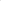 2. Приобретение жилых помещений в целях переселения граждан, проживающих в непригодном для проживания (аварийном) жилье, а также для обеспечения жилыми помещениями граждан, состоящих на учете в качестве нуждающихся в жилых помещениях, предоставляемых по договорам социального найма.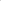 3. Увеличение объемов строительства инженерных сетей, для обеспечения земельных участков под жилищное строительство, инженерной инфраструктурой.4. Подготовка территории для индивидуального жилищного строительства в целях обеспечения земельными участками отдельных категорий граждан.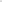 5. Расселение граждан из строений, не приспособленных для проживания расположенных на территории городского округа город Мегион с целью дальнейшей ликвидации.Подпрограммы или основные мероприятияПодпрограмма I «Обеспечение жильем молодых семей»: Основное мероприятие «Улучшение жилищных условий молодых семей»Подпрограмма П «Улучшение жилищных условий отдельных категорий граждан»:Основное мероприятие «Повышение уровня благосостояния малоимущих граждан и граждан, нуждающихся в особой заботе государства»;Основное мероприятие «Реализация полномочий, указанных в пунктах 3.1, 3.2 статьи 2 Закона Ханты-Мансийского автономного округа — Югры от 31.03.2009 № 36-03 «О наделении органов местного самоуправления муниципальных образований Ханты-Мансийского автономного округа — Югры отдельными государственными полномочиями для обеспечения жилыми помещениями отдельных категорий граждан, определенных федеральным законодательством».Основное мероприятие: Предоставление гражданам, имеющим трех и более детей, социальной поддержки по обеспечению жилыми помещениями взамен предоставления им земельного участка в собственность бесплатно.Подпрограмма III «Содействие развитию жилищного строительства территории городского округа город Мегион»: Основное мероприятие: «Предоставление жилья, изъятие жилых помещений в целях реализации полномочий в области жилищных отношений, установленных законодательством Российской Федерации»;Основное мероприятие: «Проектирование и строительство систем инженерной инфраструктуры в целях обеспечения инженерной подготовки земельных участков для жилищного строительства».Подпрограмма IV «Адресная программа по ликвидации и расселению строений, приспособленных для проживания, расположенных на территории городского округа город Мегион»Основное мероприятие: «Ликвидация и расселение не приспособленных для проживания строений».Целевые показателимуниципальной программыОсновное мероприятие «Улучшение жилищных условий молодых семей»:1. Количество молодых семей, улучшивших жилищные условия (в том числе с использованием заемных средств) при оказании содействия за счет средств федерального бюджета, средств окружного бюджета, бюджета городского округа город Мегион за 2019-2025 годы — 6 семей;1.2. Доля молодых семей, улучшивших свои жилищные условия в общем списке молодых семей, состоящих в списках очередности — 100%.Основное мероприятие «Повышение уровня благосостояния малоимущих граждан и граждан, нуждающихся в особой заботе государства»:1.Увеличение количества ветеранов, инвалидов, семей, имеющих детей инвалидов, улучшивших свои жилищные условия — 103 человек;2.Увеличение количества детей-сирот, детей, оставшихся без попечения родителей городского округа город Мегион улучшивших свои жилищные условия— 18 человек;З. Увеличение количества ветеранов Великой Отечественной войны городского округа город Мегион улучшивших свои жилищные условия — 1 человек;4.Увеличение количества граждан, имеющих трех и более детей, получивших социальную поддержку по обеспечению жилыми помещениями взамен предоставления им земельного участка в собственность бесплатно — 71 человек;5. Доля ветеранов, инвалидов, семей, имеющих детей инвалидов, улучшивших свои жилищные условия в общем списке ветеранов, инвалидов, состоящих в списках очередности — 100%;6. Увеличение площади жилья, предоставленной детям сиротам, детям, оставшихся без попечения родителей городского округа город Мегион — 594,0 м2;7. Доля ветеранов Великой Отечественной войны улучшивших свои жилищные условия в общем списке ветеранов Великой Отечественной войны состоящих в списках очередности – 100%.Основное мероприятие: Реализация полномочий, указанных в пунктах 3.1, 3.2 статьи 2 Закона Ханты-Мансийского автономного округа — Югры от 31.03.2009 № 36-03 «О наделении органов местного самоуправления муниципальных образований Ханты-Мансийского автономного округа — Югры отдельными государственными полномочиями для обеспечения жилыми помещениями отдельных категорий граждан, определенных федеральным законодательством:1. Обеспечение деятельности специалиста, занятого исполнением полномочий указанных в пунктах 3.1, 3.2 статьи 2 Закона Ханты-Мансийского автономного округа — Югры от З 1.03.2009 № 36-03 «О наделении органов местного самоуправления муниципальных образований Ханты-Мансийского автономного округа — Югры отдельными государственными полномочиями для обеспечения жилыми помещениями отдельных категорий граждан, определенных федеральным законодательством» (приобретение канцелярских товаров, технических средств) — 100%.Основное мероприятие: Приобретение жилья, в целях реализации полномочий в области жилищных отношений, установленных законодательством Российской Федерации:1. Сокращение количества аварийного и непригодного жилья на территории городского округа город Мегион, признанного аварийным и непригодным для проживания по состоянию на 31.10.2018 на 80 896,3 м2 (с 80 896,3 м2 до 0 м2),2. Сокращение удельного веса аварийного и непригодного жилья, признанного аварийным и непригодным для проживания по состоянию на 31.10.2018 в общем объеме жилищного фонда городского округа город Мегион до 0%;З. Доля семей, улучшивших свои жилищные условия, в общей численности семей, состоящих на учете в качестве нуждающихся в жилых помещениях, предоставляемых по договорам социального найма по состоянию на 01.04.2018, в том числе граждан, имеющих право на внеочередное предоставление жилья — 86,0%;Основное мероприятие: Подготовка территории для индивидуального жилищного строительства в целях обеспечения земельными участками отдельных категорий граждан1. Сокращение очередности граждан, состоящих на учете на получение однократно, бесплатно земельного участка отдельным категориям граждан на 59 штук.Основное мероприятие: Проектирование и строительство систем инженерной инфраструктуры в целях обеспечения инженерной подготовки земельных участков для жилищного строительства:1. Увеличение объемов строительства инженерных сетей м. Основное мероприятие: Ликвидация	и расселение приспособленных для проживания строений:1.Ликвидация и расселение приспособленных для проживания строений на территории городского округа город Мегион — 290 шт.;2. Сокращение приспособленных для проживания строений на территории городского округа город Мегион на 100%.Сроки реализациимуниципальной программы2019 - 20212022 - 2025Параметры финансового обеспечениямуниципальной программыОбъем финансового обеспечения программы составляет 1 162 707,4 тыс. рублей:          федеральный бюджет — 74 637,6 тыс. руб.;          бюджет автономного округа — 1 001 625,1 тыс. руб.;          местный бюджет — 86 444,7 тыс. руб.2019 - 138 837,3 тыс. руб.:           федеральный бюджет — 10 687,2 тыс. руб.;           бюджет автономного округа – 117 561,7 тыс. руб.;           местный бюджет – 10 588,4 тыс. руб.2020— 182 912,6 тыс. руб.:           федеральный бюджет —  10 658,4 тыс. руб.;           бюджет автономного округа- 158 462,4 тыс. руб.;             местный бюджет— 13 791,8 тыс. руб.2021 — 168 191,5 тыс. руб.            федеральный бюджет — 10 658,4 тыс. руб.;            бюджет автономного округа — 145 120,2 тыс. руб.;            местный бюджет — 12 412,9 тыс. руб. 2022 — 168 191,5 тыс. руб.:            федеральный бюджет — 10 658,4 тыс. руб.;            бюджет автономного округа — 145 120,2 тыс. руб.;            местный бюджет — 12 412,9 тыс. руб.— 168 191,5 тыс. руб.:            федеральный бюджет — 10 658,4 тыс. руб.;            бюджет автономного округа — 145 120,2 тыс. руб.;            местный бюджет — 12 412,9 тыс. руб.— 168 191,5 тыс. руб.:           федеральный бюджет — 10 658,4 тыс. руб.;           бюджет автономного округа — 145 120,2 тыс. руб.;           местный бюджет — 12 412,9 тыс. руб.2025 — 168 191,5 тыс. руб.           федеральный бюджет — 10 658,4 тыс. руб.;           бюджет автономного округа — 145 120,2тыс. руб.;           местный бюджет — 12 412,9 тыс. руб.